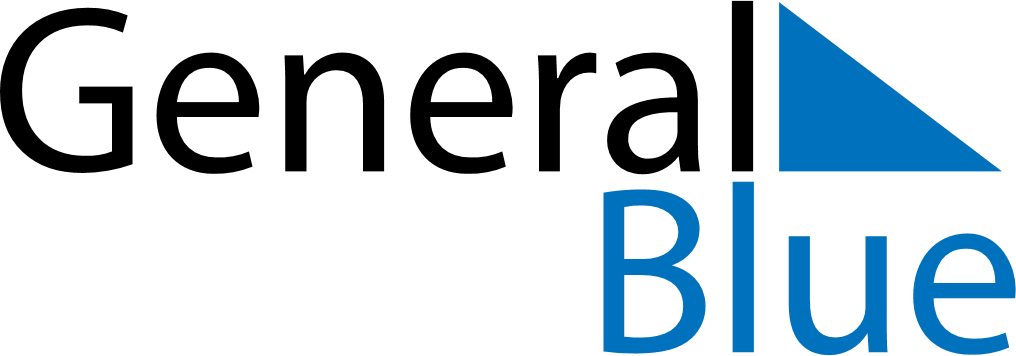 February 2024February 2024February 2024February 2024February 2024February 2024Horsens, DenmarkHorsens, DenmarkHorsens, DenmarkHorsens, DenmarkHorsens, DenmarkHorsens, DenmarkSunday Monday Tuesday Wednesday Thursday Friday Saturday 1 2 3 Sunrise: 8:16 AM Sunset: 4:51 PM Daylight: 8 hours and 35 minutes. Sunrise: 8:14 AM Sunset: 4:53 PM Daylight: 8 hours and 39 minutes. Sunrise: 8:12 AM Sunset: 4:55 PM Daylight: 8 hours and 43 minutes. 4 5 6 7 8 9 10 Sunrise: 8:10 AM Sunset: 4:58 PM Daylight: 8 hours and 47 minutes. Sunrise: 8:08 AM Sunset: 5:00 PM Daylight: 8 hours and 51 minutes. Sunrise: 8:06 AM Sunset: 5:02 PM Daylight: 8 hours and 55 minutes. Sunrise: 8:04 AM Sunset: 5:04 PM Daylight: 8 hours and 59 minutes. Sunrise: 8:02 AM Sunset: 5:06 PM Daylight: 9 hours and 4 minutes. Sunrise: 8:00 AM Sunset: 5:08 PM Daylight: 9 hours and 8 minutes. Sunrise: 7:58 AM Sunset: 5:11 PM Daylight: 9 hours and 12 minutes. 11 12 13 14 15 16 17 Sunrise: 7:56 AM Sunset: 5:13 PM Daylight: 9 hours and 17 minutes. Sunrise: 7:54 AM Sunset: 5:15 PM Daylight: 9 hours and 21 minutes. Sunrise: 7:51 AM Sunset: 5:17 PM Daylight: 9 hours and 25 minutes. Sunrise: 7:49 AM Sunset: 5:19 PM Daylight: 9 hours and 30 minutes. Sunrise: 7:47 AM Sunset: 5:22 PM Daylight: 9 hours and 34 minutes. Sunrise: 7:45 AM Sunset: 5:24 PM Daylight: 9 hours and 39 minutes. Sunrise: 7:42 AM Sunset: 5:26 PM Daylight: 9 hours and 43 minutes. 18 19 20 21 22 23 24 Sunrise: 7:40 AM Sunset: 5:28 PM Daylight: 9 hours and 48 minutes. Sunrise: 7:38 AM Sunset: 5:30 PM Daylight: 9 hours and 52 minutes. Sunrise: 7:35 AM Sunset: 5:32 PM Daylight: 9 hours and 57 minutes. Sunrise: 7:33 AM Sunset: 5:35 PM Daylight: 10 hours and 1 minute. Sunrise: 7:31 AM Sunset: 5:37 PM Daylight: 10 hours and 6 minutes. Sunrise: 7:28 AM Sunset: 5:39 PM Daylight: 10 hours and 10 minutes. Sunrise: 7:26 AM Sunset: 5:41 PM Daylight: 10 hours and 15 minutes. 25 26 27 28 29 Sunrise: 7:23 AM Sunset: 5:43 PM Daylight: 10 hours and 19 minutes. Sunrise: 7:21 AM Sunset: 5:45 PM Daylight: 10 hours and 24 minutes. Sunrise: 7:18 AM Sunset: 5:47 PM Daylight: 10 hours and 29 minutes. Sunrise: 7:16 AM Sunset: 5:50 PM Daylight: 10 hours and 33 minutes. Sunrise: 7:13 AM Sunset: 5:52 PM Daylight: 10 hours and 38 minutes. 